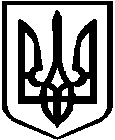 УкраїнаБЕРДИЧІВСЬКА РАЙОННА РАДАЖИТОМИРСЬКОЇ ОБЛАСТІР О З П О Р Я Д Ж Е Н Н Яголови районної радивід 07.10.2021 року № 40Про  придбання  квітів На виконання Програми культурно-мистецьких заходів Бердичівського району на 2021-2022 роки , з метою відзначення Дня  захисника України та Дня українського козацтва:1. Придбати квіти  для вручення членам родин  загиблим жителям  району    при присвоєнні звання  Почесний громадянин  Бердичівського району.                                    2.  Головному бухгалтеру виконавчого апарату районної ради перерахувати     кошти  згідно з наданими накладними.Голова ради							О.О.Балянов